ADT ModulePIMS Version 5.3User Manual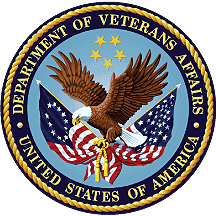 December 2023 Department of Veterans AffairsOffice of Information and Technology (OIT)PIMS V. 5.3 ADT Module User ManualThe manual is broken down into the following PDF files.User Manual - Menus, Intro, Orientation, etc.User Manual - ADT Outputs MenuUser Manual - Bed Control MenuUser Manual - Contract Nursing Home RUG MenuUser Manual - Copay Exemption Test Supervisor MenuUser Manual - MAS Code Sheet Manager MenuUser Manual - Means Test Supervisor MenuUser Manual - PTF MenuUser Manual - Registration MenuUser Manual - RUG-II MenuUser Manual - Security Officer MenuUser Manual - Supervisor ADT MenuUser Manual - Veteran ID Card MenuRevision HistoryInitiated on 11/5/04User Manual - Menus, Intro, Orientation, etc.MenusIntroductionOrientationHow to Use This ManualOn-line HelpEnrollment Query ProcessEnrollment Priority AlgorithmMilitary Sexual Trauma stand-alone MenuHome Telehealth stand-alone MenuGlossaryMilitary Time Conversion TableOption IndexUser Manual - ADT Outputs Menu10/10 PrintADT Third Party Output MenuPatient Review DocumentReview Document by Admission RangeVeteran Patient Insurance InformationAMIS Reports MenuAMIS 334-341 ReportsAMIS 345-346 ReportsAMIS 401-420 ReportsBed AvailabilityDisposition Outputs MenuDisposition Time Processing StatisticsLog of DispositionsSummary of DispositionsEnrollment ReportsEnrolled Veterans ReportPending Applications for EnrollmentEnrollees by Status, Priority, Preferred FacilityUpcoming Appointments without EnrollmentEGT Impact ReportNon-Treating Preferred Facility Clean upFormer OTH Patient Eligibility Change ReportFormer OTH Patient Detail ReportGains and Losses (G&L Sheet)Inconsistent Data Elements ReportInpatient/Lodger Report MenuAbsence ListASIH ListingCurrent Lodger ListFemale Inpatient List (Current)Historical Female Inpatient ListHistorical Inpatient ListingInpatient ListingInpatient RosterInsurance List of UNKNOWNs for InpatientsLodgers for a Date RangePatient Movement ListReligion List for InpatientsSeriously Ill Inpatient ListingTreating Specialty Inpatient InformationUser Manual - ADT Outputs Menu, cont.Means Test OutputsDuplicate Spouse/Dependent SSN ReportHardship Review DateList Required/Pending Means TestsMeans Test Indicator of 'U' ReportMeans Test Specific Income Amount ReportMeans Test Specific Income Less Threshold ReportMeans Test w/Previous Year ThresholdPatients Who Have Not Agreed To Pay DeductibleRequired Means Test At Next AppointmentN/T Radium Treatment Pending Verification ListPending/Open Disposition ListPrint Patient LabelScheduled Admission StatisticsScheduled Admissions ListTreating Specialty PrintVBC Form By Admission DateVBC Form for Specific PatientWaiting List OutputZ07 Build Consistency CheckUser Manual - Bed Control MenuAdmit a PatientCancel a Scheduled AdmissionCheck-in LodgerDelete Waiting List EntryDetailed Inpatient InquiryDischarge a PatientDRG CalculationExtended Bed ControlLodger Check-outProvider ChangeSchedule an AdmissionSeriously Ill List EntrySwitch BedTransfer a PatientTreating Specialty TransferWaiting List Entry/EditUser Manual - Contract Nursing Home Rug MenuClose a CNH PAI RecordCNH PAI EditCreate a CNH PAI RecordDelete a CNH PAI RecordOpen a Closed or Transmitted CNH PAIOutputs MenuIncomplete PAIs by LocationPAIs for a Date RangeRecord Status ReportRUG-II IndexSingle PAI PrintRUG-II GrouperTest GrouperUser Manual - Copay Exemption Test Supervisor MenuCopay Exemption Test User MenuAdd a Copay Exemption TestCopay Exempt Test Needing Update At Next Appt.Edit an Existing Copay Exemption TestList Incomplete Copay Exemption TestView a Past Copay TestDelete a Copay Exemption TestView Copay Exemption Test Editing ActivityUser Manual - MAS Code Sheet Manager MenuMAS Code Sheet User MenuGenerate a Code SheetCreate a Code SheetKeypunch a Code SheetCode Sheet EditReview a Code SheetDelete a Code SheetPrint a Code SheetMAS Code Sheet Batch MenuCode Sheets Ready for BatchingBatch Code SheetsBatch EditMark Code Sheets for RebatchingMAS Code Sheet Transmission MenuBatches Waiting to be TransmittedTransmit Code SheetsMark Batch for RetransmissionStatus of all BatchesPurge Transmission Records/Code SheetsUser Manual - Means Test Supervisor MenuDelete a Means TestDelete Means Test/Copay DependentsDuplicate Dependents ReportMeans Test Signature ReportsMeans Test Signature Summary ReportMeans Test Signature Detail ReportMeans Test User MenuAdd a New Means TestAdjudicate a Means TestComplete a Required Means TestDocument Comments on a Means TestEdit an Existing Means TestGMT Thresholds Lookup by Zip CodeHardshipsView a Past Means TestMerge Duplicate MT/Copay DependentsPurge Duplicate Income TestsPurge Income Test MonitorView Means Test Editing ActivityUser Manual - PTF MenuCensus MenuLoad/Edit PTF DataClose Open Census RecordCensus Status ReportInquire Census RecordOther Census Outputs MenuComprehensive Census ReportProductivity Report by Clerk (Census Only)Records By Completion Status (Census Only)Transmitted Census Records ListUnreleased Census Records ReportRelease Closed Census RecordsTransmit Census RecordsOpen Closed Census RecordsOpen Released or Transmitted Census Records099 Transmission for Census RecordSupervisor MenuDisplay Census Date ParametersRegenerate Census WorkfileFee Basis Census Status ReportCheckoff PTF MessageDRG CalculationEnter PTF MessageInquire PTF MessageLoad/Edit PTF DataNational Patient Care DatabaseTransmission ReportsPIMS Events Transmitted YesterdayPIMS Events Transmitted for Date RangeTransmission UtilitiesRetransmit Patient DemographicsRetransmit Admission DataRetransmit Entry in ADT/HL7 PIVOT FileOpen Closed PTF RecordOpen Released or Transmitted PTF RecordsPTF Output MenuAdmissions without an Associated PTF RecordComprehensive Report by AdmissionDiagnostic Code PTF Record SearchDRG Information ReportUser Manual - PTF Menu, cont.DRG Reports MenuDRG Case Mix SummaryALOS Report for DRGsBatch Multiple DRG ReportsDRG Frequency ReportDRG Index ReportTrim Point DRG ReportInquire PTF RecordListing of Records by Completion StatusMeans Test Indicator of 'U' ReportMPCR InquiryOpen PTF Record ListingPatient Summary by AdmissionPro Fee Coding Not Sent to PCEProductivity Report by ClerkSurgical Code PTF Record SearchTransmitted Records ListUnreleased PTF Record OutputPTF TransmissionQuick Load/Edit PTF DataRelease PTF Records for TransmissionSet Up Non-VA PTF RecordUpdate DRG Information MenuUpdate Transfer DRGs for Current FYUtility Menu099 TransmissionRecord Print-Out (RPO)Delete PTF RecordEstablish PTF Record from Past AdmissionPrint Special Transaction Request LogPTF Expanded Code ListingPurge Special Transaction Request LogSet Transmit Flag on MovementsValidity Check of PTF RecordUser Manual - Registration MenuDisposition an ApplicationPatient EnrollmentOther Than Honorable Menu    OTH Management    Patient Inquiry (OTH)     Other Than Honorable Reports …Tracking Report (OTH-90)Authorization Reports (OTH-90)Statistical Report (OTH-90)Other Than Honorable MH Status ReportPotential 'OTH' Patient ReportFormer OTH Patient Eligibility Change ReportFormer OTH Patient Detail ReportPurple Heart Request HistoryPurple Heart Status ReportAdd/Edit/Delete Catastrophic DisabilityCollateral Patient RegisterCopay Exemption Test User MenuAdd a Copay Exemption TestCopay Exempt Test Needing Update at Next Appt.Edit an Existing Copay Exemption TestList Incomplete Copay Exemption TestView a Past Copay TestDeath EntryDelete a RegistrationDisposition Log EditEdit Inconsistent Data for a PatientEligibility Inquiry for Patient BillingEligibility VerificationEnter/Edit Patient Security LevelInvalid State/Inactive County Report Load/Edit Patient DataMeans Test User MenuAdd a New Means TestAdjudicate a Means TestComplete a Required Means TestDocument Comments on a Means TestEdit an Existing Means TestGMT Thresholds Lookup by Zip CodeHardshipsPseudo SSN Report for Means Test DependentsView a Past Means TestPatient Address UpdatePatient InquiryUser Manual - Registration Menu, cont.Preregistration MenuDisplay Preregistration Call ListOutputs for PreregistrationCalling Statistics ReportPercentage of Patients Pre-Registered ReportPre-Registration Source ReportPrint Preregistration AuditsSupervisor Preregistration MenuAdd New Appointments to Call ListClear the Call ListPurge Call LogPurge Contacted PatientsPatient InquiryPreregister a PatientPrint Patient WristbandPseudo SSN Report (Patient) Register a PatientReport - All Address Change with RxReport - All Address ChangesReport - All Patients flagged with a Bad AddressReport - Patient Catastrophic EditsUnsupported CV End Date ReportView Patient AddressView Registration DataRegistration SupplementUser Manual - RUG-II MenuClose a PAI RecordCreate a PAI from Past Admission/TransferDelete a PAIOpen a Closed or Transmitted PAIOutputs MenuIncomplete PAIs by LocationPAIs for a Date RangeRecord Status ReportRUG-II IndexSingle PAI PrintPAI Enter/EditRUG-II GrouperTest GrouperTransmission via VADATSUser Manual - Security Officer MenuDisplay User Access to Patient RecordEnter/Edit Patient Security LevelPurge Non-sensitive Patients from Security LogPurge Record of User Access from Security LogISO Sensitive Records Report-ExportISO Sensitive Records Report-Formatted ReportUser Manual - Supervisor ADT MenuADT System Definition MenuAdd/Edit BedsBed Out-of-Service Date Enter/EditBulletin SelectionDevice SelectionEdit Bed Control Movement TypesEdit Ward Out-of-Service DatesEmbosser Edit MenuEdit Data Card File (39.1)Edit Embosser Device File (39.3)Enter/Edit Transmission Routers FileG&L Parameter EditGains and Losses InitializationMAS Parameter Entry/EditMeans Test Threshold Entry/EditReasons for Lodging Entry/EditTemplate SelectionTreating Specialty Set-upWard Definition Entry/EditCheck Routine IntegrityCurrent MAS Release NotesInconsistency Supervisor MenuOverviewDetermine Inconsistencies to Check/Don't CheckPurge Inconsistent Data ElementsRebuild Inconsistency FileUpdate Inconsistency FileInstitution File Enter/EditInsurance Company Entry/EditMilitary Service Data Inconsistencies ReportPatient Type UpdatePurge Scheduled AdmissionsRecalculate G&L Cumulative TotalsReimbursable Insurance Primary EC Report RUG Semi-Annual Background JobSharing Agreement Category UpdateShow MAS System Status ScreenTransmit/Generate Release CommentsUnsupported CV End Date ReportView G&L CorrectionsWWU Enter/Edit for RUG-IIUser Manual - Veteran Identification Card MenuInpatient Card DownloadOutpatient Card DownloadPreadmission Card DownloadSingle Patient Download RequestDataCard’s HL7 Interface Technical ReferenceIntroductionThe PIMS User Manual is divided into modules, ADT and Scheduling.  The PIMS ADT User Manual provides instructional guidance to a broad range of users within VA medical facilities in daily use of the Admission-Discharge-Transfer (ADT) Module of the PIMS software.The ADT module of the PIMS package provides a comprehensive range of software dedicated to the support of administrative functions related to patient admission, discharge, transfer, and registration.  The functions of this package apply throughout a patient's inpatient and/or outpatient stay, from registration, eligibility determination and Means Testing through discharge with on-line transmission of Patient Treatment File (PTF) data to the Austin Information Technology Center (AITC), (formerly the Austin Automation Center (AAC)).  The ADT software also aids in recovery of cost of care by supplying comprehensive PTF/RUG-II and Means Test software.Several features have been designed to maximize efficiency and maintain control over user access of specified sensitive patient records.  The Patient Sensitivity function allows a level of security to be assigned to certain records within your database (i.e., records of employees, government officials, etc.) in order to maintain control over unauthorized user access.  The Patient Lookup screens user access of these records.  It also provides for efficient and faster retrieval of patient records and identifies potential duplicate patient entries.The information gathered and maintained by the ADT software is available on-line to a broad range of users within the medical facility to assist in daily operations; providing for greater efficiency, reduction of paperwork, and minimization of error.  The ADT software provides for efficient and accurate collection, maintenance, and output of data, thus enhancing your health care facility's ability to provide quality care to its patients.With V. 2.2 of Order Entry/Results Reporting, OE/RR notifications for ADT may be displayed for admissions, death discharges, deaths, and unscheduled (1010) visits.  The notifications (ADMISSION, DECEASED, and UNSCHEDULED (1010) VISIT) will be displayed for patients who are defined as members of a list in the OE/RR LIST file (#100.21).  The recipients of the notifications would need to be defined as users in the same OE/RR LIST entry.  The notifications will appear as "alerts" when the user is prompted to select an option from a menu.  Please refer to the documentation for Order Entry/Results Reporting for more information concerning OE/RR notifications.IntroductionADT is fully integrated with the VA FileMan, thus allowing ad hoc reports to be extracted by non-programmer personnel.  It is integrated with Version 2.1 of the Fee Basis software allowing Fee personnel to register patients through a select Fee option.ADT includes the following menus:ADT Outputs MenuBed Control MenuContract Nursing Home RUG MenuCopay Exemption Test Supervisor MenuMAS Code Sheet Manager MenuMeans Test Supervisor MenuPTF MenuRegistration MenuRUG-II MenuSecurity Officer MenuSupervisor ADT MenuVeteran ID Card (VIC) MenuThe Eligibility Inquiry for Patient Billing option documentation and the Patient Inquiry option documentation can be found in the Registration Menu.Other related materials are the PIMS Technical Manual, the PIMS Installation Guide, and the PIMS Release Notes.  The Technical Manual is provided to assist the site manager in maintenance of the software.  The Installation Guide provides assistance in installation of the package and the Release Notes describe any modifications and enhancements to the software that are new to the version.The ADT module makes use of Current Procedural Terminology (CPT) codes which is an AMA copyrighted product.  Its use is governed by the terms of the agreement between the Department of Veterans Affairs and the American Medical Association.IntroductionThe Eligibility/ID Maintenance Menu provides the options needed to accommodate VA/DOD sharing agreement requirements with regard to Patient Identification Number.  For most medical centers, the PT ID will be the social security number of the patient and the SHORT ID will be the last four digits of the patient's social security number.  For those sites with DOD sharing agreements using VA/DOD software developed by the Dallas CIOFO, the PT ID will be determined by the ID number given that patient by the military.For most sites, each eligibility simply needs to be associated with the VA STANDARD format.Other than The Primary Eligibility ID Reset (All Patients) option, the remaining six options would only be used by DOD sites using VA/DOD software developed by the Dallas CIOFO.  They should not be run without Central Office and/or DOD approval/direction.  Please contact your local CIOFO for guidance if you feel your site needs to utilize these options.Documentation for the options in the Eligibility/ID Maintenance Menu can be found in the PIMS Technical Manual under the Implementation and Maintenance Section.NOTE:  MAS is an acronym for Medical Administration Service.  This service, where it still exists, is now generally referred to as Health Administration Service.  Several file names, option names, and reports in the PIMS software contain the initials MAS.  These will be retained to avoid confusion and ensure continuity.OrientationHow To Use This ManualThe ADT User Manual is provided in Adobe Acrobat PDF (portable document format) files.  The Acrobat Reader is used to view the documents.  If you do not have the Acrobat Reader loaded, it is available from the VISTA Home Page, “Viewers” Directory.Once you open the file, you may click on the desired entry name in the table of contents on the left side of the screen to go to that entry in the document.  You may print any or all pages of the file.  Click on the “Print” icon and select the desired pages.  Then click “OK”.Each menu file contains a listing of the menu, a brief description of the options contained therein, and the actual option documentation.  The option documentation gives a detailed description of the option and what it is used for.  It contains any special instructions related to the option.ICD-10 SearchesThe ADT package provides the ability to search on International Classification of Diseases, Tenth Revision, Clinical Modification (ICD-10-CM) diagnosis codes and International Classification of Diseases, Tenth Revision, Procedure Coding System (ICD-10-PCS) procedure codes.NOTE:  Existing ICD-9 functionality has not changed.ICD-10-CM Diagnosis Code SearchThe ADT ICD-10 diagnosis code search functionality allows the end user to select a single, valid ICD-10 diagnosis code and display its description. The ADT user interface prompts the user for input, invokes the Lexicon utility to get data, and then presents that data to the end user.  This search method provides a “decision tree” type search that uses the hierarchical structure existing within the ICD-10-CM code set, as defined in the ICD-10-CM Tabular List of Diseases and Injuries, comprising categories, sub-categories, and valid ICD-10-CM codes.ICD-10-CM diagnosis code search highlights include:At least two characters must be entered to start a diagnosis code search.Text-based search using one or more words as search terms, finding matches based on full descriptions, synonyms, key words, and shortcuts associated with ICD-10-CM diagnosis codes, which are inherently built into the Lexicon coding system.The more refined the search criteria used (i.e., the more descriptive the search terms), the more streamlined the process of selecting the correct valid ICD-10 diagnosis code will be.The user is presented with a manageable list of matching codes with descriptions, consisting of any combination of categories, sub-categories, and valid codes. The length of the list of items that is presented is set to a default of 20,000. If the list is longer, the user is prompted to refine the search.The user can “drill down” through the categories and sub-categories to identify the single, valid ICD-10-CM code that best matches the patient diagnosis.Short descriptions for the valid ICD-10-CM codes display.Partial code searches are also possible, as is full ICD-10-CM code entry, for situations where all or part of the code is known.ICD-10-PCS Procedure Code SearchThe ADT ICD-10 procedure code search functionality allows the end user to select a single, valid ICD-10 procedure code and display its description.  The procedure code selection is based on the individual characters of ICD-10-PCS codes. The user must enter at least one character of a code. The system displays the possible values for the next digit, so the user can build the procedure code dynamically. The ADT ICD-10 procedure code search utility provides the user interface, which prompts the user for input and invokes the Lexicon utility to get data and then presents that data to the end user for selecting either a single, valid ICD-10 procedure code character or ICD-10 procedure code.This search method provides a “decision tree” type presentation which makes use of the specific ICD-10-PCS code format and structure, where all codes consist of seven characters, with each position in the code having a specific meaning, as shown in the following table:ICD-10-PCS procedure code search highlights include:This is a completely code-based search (i.e., not text-based). The user essentially “builds” the ICD-10 procedure code as they go, character by character.The user is presented with the list of possible values, with their descriptions, for each character (position) in the code, as they enter/select a value for each character.The list of options presented for each character is based on the values selected for each previous character up to that point. Initially, the user is presented with the list of possible values for character 1 (Section). Then, as the value for each character is entered/selected, the list of possible values for each subsequent character displays.Additional information (i.e. Definitions, Explanations, and/or Includes Examples) is provided along with the values and descriptions for each character, if applicable, to assist with the selection of the correct value.If part of the full ICD-10-PCS code is known, the user can enter the initial characters and the system displays the list of possible values for the subsequent character.  Full code entry is also possible, if the full ICD-10-PCS code is known.When values for all seven characters have been entered/selected, the code and full description display for user verification. Short descriptions for the ICD-10-PCS codes display.OrientationOn-line HelpWhen the format of a response is specific, there usually is a HELP message provided for that prompt.  HELP messages provide lists of acceptable responses or format requirements which provide instruction on how to respond.A HELP message can be requested by typing a "?" or "??".  In some cases, such as at an ICD-10 Diagnosis Code or Procedure Code search prompt, typing “???” provides an additional level of help. The HELP message will appear under the prompt, then the prompt will be repeated.  For example, perhaps you see the promptFACILITY TREATING SPECIALTY:and you need assistance answering.   You enter ? and the HELP message would appear.Enter the TREATING SPECIALTY assigned to this patient with this movement.      This must be an active treating specialty.Answer with FACILITY TREATING SPECIALTY NAMEFACILITY TREATING SPECIALTY:For some prompts, the system will list the possible answers from which you may choose.  Any time choices appear with numbers, the system will usually accept the number or the name.A HELP message may not be available for every prompt.  If you enter a "?", "??" or “???” at a prompt that does not have a HELP message, the system will repeat the prompt.Enrollment Query ProcessAs part of the enrollment functionality provided by Patch DG*5.3*147, sites are able to query the Health and Eligibility Center (HEC) (formerly known as the IVM Center) for patient eligibility and enrollment information.  The queries are generated automatically when you register a patient using the Register a Patient option.You can also send a query for patient enrollment and eligibility data by using the new Send Query action of the Patient Enrollment option.  When using the Patient Enrollment option to query HEC, you can choose whether or not you should be notified via a MailMan message when the reply is received.  The status bar will display the status of the last enrollment/eligibility query sent for the specified patient, (whether or not a reply was received), and, if received, whether or not the reply resulted in patient data being uploaded to the local database.  Use the Check Query Status action to check the status of an outstanding query.  Patch DG*5.3*147 established a new mail group, DGEN ELIGIBILTY ALERT, which is used when uploading eligibility data to notify the site of certain changes.  HEC may also use the mail group to communicate with the site regarding patient eligibility.  Local users who are responsible for maintaining patient eligibility information should be entered as members of this mail group.There is no guarantee that you will receive the query reply immediately, but, in most cases, the reply should be received very quickly.  You are allowed to proceed with your business without waiting for the reply.  Within the Register a Patient option, the software checks every time you navigate between screens.  If the reply has been received, and is currently being processed, you will be notified that "Upload of patient enrollment/eligibility data is in progress ..." and you will experience a short pause.  The MS 3/9/05 registration software handles the receipt of the query reply similarly.If HEC has an enrollment record for the patient being enrolled, the reply will contain that patient's enrollment record.  If HEC has eligibility data on file, that data will also be included in the query reply.  The data will be automatically uploaded to the PATIENT file (#2) and the PATIENT ENROLLMENT file (#27.11), unless a problem is detected.  All the fields in the PATIENT ENROLLMENT file (#27.11) will be uploaded as a result of the query reply.  Enrollment Query ProcessThe following fields in the PATIENT file (#2) will be uploaded as a result of the query reply.ELIGIBILITY STATUS DATEELIGIBILITY STATUSELIGIBILITY VERIF. METHODCLAIM NUMBER*CLAIM FOLDER LOCATIONPOW STATUS INDICATED? POW FROM DATEPOW TO DATEPOW LOCATIONSC AWARD DATETOTAL ANNUAL VA CHECK AMOUNT VETERAN Y/N?SERVICE CONNECTED? SERVICE CONNECTED PERCENTAGECOMBINED SC PERCENT EFFECTIVE DATE RECEIVING A VA PENSION? RECEIVING A&A BENEFITS? RECEIVING HOUSEBOUND BENEFITS?RECEIVING VA DISABILITY?DISCHARGE DUE TO DISABILITYMILITARY DISABILITY RETIREMENTAGENT ORANGE EXPOS. INDICATED?RADIATION EXPOSURE INDICATED?RADIATION EXPOSURE METHODSW ASIA CONDITIONS?CAMP LEJEUNECAMP LEJEUNE CHANGE SITE  CAMP LEJEUNE DATE  CAMP LEJEUNE SOURCEPRIMARY ELIGIBILITY CODE PATIENT ELIGIBILITIES	ç Uploaded data will replace the data currently in the file.P&TUNEMPLOYABLEINELIGIBLE DATEINELIGIBLE REASONINELIGIBLE VARO DECISIONELIGIBLE FOR MEDICAID?DATE MEDICAID LAST ASKEDPREFERRED FACILITYRATED DISABILITIES (VA) MULTIPLE, FIELD .3721, MULTIPLE 2.04 RATED DISABILITIES (VA) ç Uploaded data will replace the data currently in the file.DISABILITY % SERVICE CONNECTEDEXTREMITY AFFECTEDORIGINAL EFFECTIVE DATECURRENT EFFECTIVE DATECATASTROPHIC DISABILITY:REVIEW DATEDECIDED BYFACILITY MAKING DETERMINATIONDATE OF DECISIONPROJECT 112/SHAD INDICATORAGENT ORANGE EXPOSURE LOCATIONSPINAL CORD INJURYCURRENT MOH INDICATORMOH AWARD DATEMOH STATUS DATEMOH COPAYMENT EXEMPTION DATEEnrollment Query ProcessThe HEC also has the capability of sending unsolicited updates of enrollment and eligibility data to local sites.  An example of when HEC will use this capability is as follows:  a veteran visits multiple facilities and reports a change to one of them. The other facilities will be automatically updated via an unsolicited update from HEC, which will contain the same data as the enrollment/eligibility query response.  Enrollment Priority AlgorithmThis section describes the algorithm used to derive a patient’s enrollment priority.  The following is the General Counsel’s interpretation of the law and the data elements associated with deriving each Enrollment Priority Group in VISTA.  The priority algorithm uses the value of the data elements at the time the priority is derived.  The value of the data elements used is then stored with the enrollment record.  All groupings apply to patients who are veterans that are eligible for care.Note that if the Means Test Status for a veteran is Required or  a Means Test does not exist for a non-service-connected veteran or for a veteran who is 0% SC and is required to have a Means Test, Enrollment Priority Groups 5, 7 and 8 will not be determined until the Means Test is completed.Unemployable SC Enrollment Priority Group Change:Veterans who are unemployable and whose Service Connection is greater than 0%, and whose total check amount is greater than $0, and who are not receiving VA Pension, A&A or HB will be enrolled in Priority Group 1 and be exempt of Pharmacy Copayments.Relaxation of Priority Group 8 Enrollment Restrictions Change:The 2009 Appropriations Act directed the Department of Veterans Affairs to support increased enrollment for veterans in Priority Group (PG) 8 with income exceeding the applicable Means Test (MT) or Geographic Means Test (GMT) threshold by 10% or less.  In support of these enrollment rule changes, additional PG8 sub-categories ‘b’ and ‘d’ and continuous enrollment rules have been added for implementing changes in Enrollment to allow veterans with income equal to or less than 10% above the applicable Department of Veterans Affairs (VA) MT threshold or GMT threshold to be enrolled in the VA healthcare system. Public Law 111-163 Change:On May 5, 2010, the President signed into law, Public Law (PL) 111-163,  the Caregivers and Veterans Omnibus Health Services Act of 2010.  This law provides assistance to caregivers of Veterans and improves the provisions of healthcare services to Veterans.  Section 511 prohibits collections of copayments from Veterans who are Catastrophically Disabled.  This includes pharmacy copayments.Public Law 112-154 Change:Public Law 112-154, requires Veterans Affairs (VA) to provide hospital care and medical services to Veterans who served on active duty at Camp Lejeune (North Carolina) for one or more of 15 specified illnesses or conditions (Esophageal cancer; Lung cancer; Breast cancer; Bladder cancer; Kidney cancer; Leukemia; Multiple myeloma; Myelodysplastic syndromes; Renal toxicity; Hepatic steatosis; Female infertility; Miscarriage; Scleroderma; Neurobehavioral effects; or Non-Hodgkin's lymphoma). To be eligible for care under the provisions of this bill, the Veteran must have served on active duty at Camp Lejeune for not fewer than thirty (30) consecutive or nonconsecutive days between August 1, 1953 and December 31, 1987.  The Camp Lejeune – Veterans (CL-V) Project provides software enhancements to the Enrollment System (ES) and VistA.  Host file DG_5_3_P909.KID (patches DG*5.3*909 and IVM*2*161) adds the ability to enter Camp Lejeune information in VistA and share CL-V data between ES and VistA.  The initial enrollment determination algorithm was modified to place CL-V eligible Veterans in priority group 6 unless a higher priority is determined based on other eligibility factors. No changes were made to continuous enrollment rules within VistA.Public Law 114-315 Change:Public Law 114-315, signed into law on December 16, 2016, amends United States Code Title 38 Section 1705 to place Veterans awarded the Medal of Honor (MOH) into the highest Department of Veterans Affairs (VA) Enrollment Priority group - Enrollment Priority Group 1. Veterans awarded Medal of Honor are currently assigned to Enrollment Priority Group 3.PL 114-315 amends United States Code Title 38 Section 1710(a), 1710B, and 1722A and exempts Veterans awarded Medal of Honor from copayments for healthcare, medications, and extended care services.Additionally, PL 114-315 provides that all Veterans awarded the Medal of Honor currently enrolled for VA hospital care and medical services, and whose Veterans Health Administration (VHA) enrollment records are not currently assigned to Priority Group 1, will have their enrollment record updated to reflect enrollment in Priority Group 1 and exemption from copayments for health care, medications, and extended care services.VA OIG Audit (16-00355-296) #4 Separate Registration from EnrollmentVeterans who register but do not wish to apply for enrollment for VHA healthcare services are not assigned a Priority Group.  The Enrollment Status of REGISTRATION ONLY is assigned to these Veterans, as well as to all Non-Veterans registered at a VistA site.  Public Law No: 116-214 (12/05/2020) Veterans Comprehensive Prevention, Access to Care, and Treatment Act of 2020 or the Veterans COMPACT Act of 2020Any one of the following  can go to a VA or non-VA emergency room for emergent suicidal care, a: Veteran – whether enrolled in VA or not who meets the minimum duty requirements according to 38 USC 5303AFormer Service Member who meets the requirements according to 38 USC 1720i while awaiting adjudicationVA will provide the treatment or cover the costs for treatment including transportation, inpatient or crisis residential care for up to 30 days, and outpatient care for up to 90 daysEnrollment Priority AlgorithmEnrollment Priority AlgorithmEnrollment Priority AlgorithmEnrollment Priority AlgorithmEnrollment Priority AlgorithmEnrollment Priority Algorithm* Agent Orange and SW Asia Conditions will include new Special Treatment Authority Expiration date fields that will be added to the MAS PARAMETERS file (#43).  The initial value of these fields will be null or empty.  A subsequent patch will be released to populate the date fields once the expiration of the Special Treatment Authority is scheduled to expire.  The assigning of newly enrolled veterans to Priority Group 6 determination rules whose AO Indicator is "Y" and Location is Vietnam or Blue Water Navy and/or their SWAC exposure indicator is "Y" applies only if the Enrollment Date is before the Special Treatment Authority Date, or if the Special Treatment Authority Date is null.**The following criteria must be met before a Veteran is eligible for Camp Lejeune benefits:1.	Person is a Veteran AND2.	Person has one or more Military Service Episode(s) (MSE) that include no less than 30 days of service between August 1, 1953 and December 31, 1987 (inclusive) AND3.	All of the identified MSE(s) used for the 30-day service duration have a character of discharge other than:•	Dishonorable•	Other Than Honorable •	Undesirable•	Bad Conduct•	Dishonorable-VAEnrollment Priority AlgorithmContinuous Enrollment RulesTo determine a veteran’s current enrollment record for the purpose of continuous enrollment, ignore any records with an enrollment status in the following list and look to the most recent record that is not in one of these statuses:Pending Means Test RequiredPending Purple Heart Unconfirmed Pending Eligibility Status Unverified Pending Other Pending No Eligibility Code DeceasedNot Eligible; Ineligible DateNot Eligible; Refused to Pay CopayOnce the current enrollment record has been determined, the following rules will be executed in this order: If the beneficiary’s initial enrollment date occurred on or after 1/1/2009 ANDthe most current financial assessment identifies income above the VA MT or GMT threshold (whichever is higher) by 10% or lessANDthe beneficiary is currently non-compensable 0% service-connectedTHENthe system shall continuously enroll and set the enrollment priority/sub-priority to 8b.If the beneficiary’s initial enrollment placed the veteran in an 8eAND is a 0% non-compensable service-connected veteran who submits a 2008 Income Year Means test or later ANDthe system calculates the  income (income minus medical and educational expenses) to be under the VA MT threshold and Income plus assets are greater than or equal to $80KTHENthe system shall continuously enroll and set the enrollment priority/sub-priority to 8b.Enrollment Priority AlgorithmIf the beneficiary’s initial enrollment date occurred on or after 1/1/2009ANDthe most current financial assessment identifies income above the VA MT or GMT threshold (whichever is higher) by 10% or lessANDthe beneficiary is currently non-service-connectedTHENthe system shall continuously enroll and set the enrollment priority/sub-priority to 8d.If the beneficiary’s initial enrollment placed the veteran in an 8gANDis a non-service-connected veteran who submits a 2008 Income Year Means test or laterANDthe system calculates the income (income minus medical and educational expenses) to be under the VA MT threshold with Income plus assets greater than or equal to $80KTHENthe system shall continuously enroll and set the enrollment priority/sub-priority to 8d.If the enrollment record is in a REJECTED enrollment status due to a manual override [at the HEC] (i.e., Enrollment Status Override =YES), it will remain in a REJECTED status unless the veteran is assigned to an enrollment priority group that is being accepted for enrollmentORuntil a new EGT is set that could qualify the veteran for enrollmentORthe record in a REJECTED enrollment status is manually overridden [at the HEC] to ENROLLED.If the enrollment record is in a REJECTED enrollment status, it will stay REJECTED as long as the veteran stays in an enrollment priority group that is not being accepted for new enrollment. Enrollment Priority AlgorithmIf the enrollment record is in a VERIFIED enrollment status due to a manual override [at the HEC] (i.e., Enrollment Status Override =YES), the veteran will remain ENROLLED until a new EGT is set that could disqualify the veteran from enrollment ORthe record in an ENROLLED category is manually overridden [at the HEC] to a REJECTED enrollment status.If the enrollment record is in a CANCEL/DECLINED enrollment status on or after the EGT Effective Date, it will be treated the same as a record in a REJECTED enrollment status.  The veteran will not be continuously enrolled as long as s/he stays in an enrollment priority group that is not being accepted for new enrollments. If the current enrollment record does not meet any of the conditions in Rules 1-6 above, the veteran’s enrollment records will be evaluated from most current to earliest, with the following rules applied in this order:If the earliest Effective Date of Change is prior to the EGT Effective Date, the veteran will be continuously enrolled.If there is any Enrollment Application Date prior to the EGT Effective Date, the veteran will be continuously enrolled.If the veteran has ever had a verified enrollment record with an eligibility in the following list, s/he will be continuously enrolled: SC 10% or greater ANDSC% is changed to SC 0% non-compensable (total check amount $0 or null)Aid & Attendance = YES ANDA&A is now not YESHousebound = YES ANDHousebound is now not YESEnrollment Priority AlgorithmVA Pension = YES ANDVA Pension is now not YESAO indicator = YES ANDLocation = DMZ was entered prior to Enrollment System Redesign V. 3.0 (ESR) implementation. AO indicator = YES ANDAO Location is Vietnam OR Blue Water Navy ANDAO  Special Treatment Expiration Date is not null AND Enrollment Date is prior to the AO Special Treatment AuthorityExpiration DateThe CV End Date expires on or after the Enrollment Application Date (or, in the absence of an Application Date, the earliest Effective Date of Change) ANDthe CV End Date has not been removed.The veteran is enrolled due to a Means Test that qualifies for enrollmentANDa subsequent income year Means Test was added or edited that would place the veteran in a priority group that is not being enrolled UNLESSthe Means Test on the first verified enrollment record is edited to a Means Test Status that places the record in a priority group not being enrolled and veteran has no subsequent record that would qualify for enrollmentORthe Means Test on the first verified enrollment record is converted by IVM to a Means Test Status that places the record in a priority group not being enrolled and veteran has no subsequent record that would qualify for enrollment.Enrollment Priority AlgorithmIf the enrollment record history does not support any of Rules 1-8 aboveANDthe base priority is numerically greater than the EGT thresholdTHENthe decision is to REJECT enrollment.If the veteran’s SHAD Exposure indicator is changed to NO or deleted (by the HEC only)THEN the veteran may be placed in a REJECTED status AND the veteran will not be continuously enrolled if his/her sole reason for enrollment was SHAD exposure.Military Sexual Trauma stand-alone MenuThe Military Sexual Trauma (MST) software provides the following stand-alone menu that can be added to the user’s secondary menu.MST Status Add/Edit MST Outputs  Print Statistical Report  **No longer in Service**MST Summary Report   **No longer in Service**Detailed Demographic Report     **No longer in Service**MST History Report by Patient  **No longer in Service*****With the advent of the Suicide High Risk Patient Enhancement patch implementation DG*5.3*977, the MST options noted above were disabled. Instead of processing the end user request to run the option, an on-screen message will be displayed to the user and they will be left at the Select Military Sexual Trauma Menu Option > prompt.Military Sexual Trauma stand-alone MenuMST Status Add/Edit***With the advent of the Suicide High Risk Patient Enhancement patch implementation DG*5.3*977, if the end user selects the ‘MST Status Add/Edit’ option, the VistA system will now display the following to the end user; “Out of order: Add/edit MST status only in MST Clinical Reminder.”This option is used to enter, edit, delete, and display new MST status codes for patients through a series of List Manager Screens.  The EL Edit Entry and DL Delete Status Entry actions will only be allowed for entries that you make in the current session.  You cannot modify entries made in previous sessions.When you exit the option, HL7 messages are triggered to send the updated MST status, date MST status changed, and site determining MST status information to the Health Eligibility Center (HEC).Military Sexual Trauma stand-alone MenuMST Status Add/Edit  ***With the advent of the Suicide High Risk Patient Enhancement patch implementation DG*5.3*977, if the end user selects the ‘MST Status Add/Edit’ option, the VistA system will now display the following to the end user; “Out of order: Add/edit MST status only in MST Clinical Reminder.”Screen ActionsMilitary Sexual Trauma stand-alone MenuMST Outputs***With the advent of the Suicide High Risk Patient Enhancement patch implementation DG*5.3*977, if the end user selects any of the MST Outputs; Print Statistical Report  **No longer in Service**MST Summary Report **No longer in Service**Detailed Demographic Report   **No longer in Service**MST History Report by Patient **No longer in Service**The following message will be displayed:“**> Out of order: MST reports are available at vssc.med.va.gov”Print Statistical Report **No longer in Service**This option is used to print the MST Statistical Report.  The report displays the number of new cases identified for MST and provides the following statistics for a user-specified date range.Military Sexual Trauma stand-alone MenuMST OutputsMST Summary Report **No longer in Service**This option is used to print the MST Summary Report.  The report provides total overall patient count, total counts by patient gender, and the percentage of all patients for the following MST statuses within a user-specified date range.Military Sexual Trauma stand-alone MenuMST OutputsDetailed Demographic Report **No longer in Service**This option is used to print the MST Detailed Demographic Report.  The report provides the following demographic data for user-specified MST status codes within a user-specified date range.SSNName, address, and phone number Gender Eligibility Code Period of Service Service Indicator The software prompts for the following sort criteria.MST status code - allows selection of multiple status codesGenderPeriod of Service - sorts the report by patient name or by period of service (and within period of service, by patient name)Military Sexual Trauma stand-alone MenuMST OutputsMST History Report by Patient **No longer in Service**This option is used to print the MST History Report.  The report provides the following information from the MST HISTORY File (#29.11) for user-specified patient(s).Patient's name and SSN Status date(s) - date of the original status entry and date(s) of any status change(s)MST status codeSite - primary station number of the site determining MST statusProvider name Name of the person who entered the MST statusHome Telehealth stand-alone MenuThe Home Telehealth software provides the following stand-alone menu that can be added to the user’s secondary menu.Home Telehealth MenuThe following submenu options were created under the Home Telehealth Menu.Patient Sign-Up/ActivationPatient InactivationPatient Summary ReportTransmission ReportHome Telehealth MenuPatient Sign-Up/InactivationPatient Sign Up /Activation is the continuation of a process that is started by a Care Coordinator.  Care Coordinators are licensed health care professionals who help veteran patients self-manage their condition.The Care Coordinator creates a consult using VistA’s Computerized Patient Records System (CPRS).  After the consult is completed, an authorized Care Coordinator can sign-up/activate a patient needing Home Telehealth services through this option.When adding a Home Telehealth patient, the user is required to enter information in the following fields:  patient, vendor, consult number, and care coordinator.  Upon completion of these required fields, the user is asked if they want to “send sign-up/activation”.  If YES, the patient information is sent to the Home Telehealth vendor server system via the Austin Interface Engine.If the patient has already been signed-up with a vendor, that information will be displayed, and the user is asked if they want to continue the sign-up/activation.Home Telehealth MenuPatient InactivationThis option allows the user to inactivate a Home Telehealth patient.The selected patient’s active Home Telehealth record is displayed.  The user then enters the inactivation date and time.  Home Telehealth MenuPatient Summary ReportThis option is used to generate a report displaying a summary of all patients that have been signed up for Home Telehealth care for a specified date range.  The user may sort the report by patient or transmission date.Information provided for each patient on the report includes patient name, status (active/inactive), date of last change, and Home Telehealth vendor.  Total numbers for active patients, inactive patients, and patient records are provided.Home Telehealth MenuTransmission ReportThis report provides the Care Coordinator with detailed information pertaining to the transmission of the HL7 A04 (register) sign-up/activation message and the HL7 A03 (discharge) inactivation message.  A HL7 A04 (register) message is transmitted through the Patient Signup/Activation option while a HL7 A03 (discharge) message is transmitted through the Patient Inactivation option.The user must select a date range, message status, and one/many/all care coordinators.  The report contains the following data.GlossaryADC	Average Daily CensusALOS	Average Length of StayAMIS	Automated Management Information Systemattending	Supervising physician who is responsible for the care of the patient.physician	Non-affiliated hospitals may choose not to use this field.breakeven	A day on which the actual cost of care equals the estimatedday	allocation.catastrophically 	CD is a permanent, severely disabling injury, disorder, or diseasedisabled (CD) 	that compromises the individual's ability to carry out the activities of daily living to such a degree that s/he requires personal or mechanical assistance to leave home or bed, or requires constant supervision to avoid physical harm to her/himself or others.CDR	Cost Distribution Reportcollateral	A visit by a non-veteran patient whose appointment is related to orvisit	associated with a service-connected patient's treatment.Consistency	Provides a method of assuring the accuracy of data contained in achecker	patient file.Copay Test	A financial report used to determine if a patient may be exempted 	from pharmacy copayments.DRG	Diagnostic Related GroupDXLS	Diagnosis responsible for the major portion of a patient's stay.G&L	Gains and LossesHINQ	Hospital InquiryMeans Test	A financial report used to determine if a patient may be required to	make Copayments for care.MOH	Medal of HonorGlossaryPAI	Patient Assessment InstrumentPAF	Patient Assessment Fileprimary	The health care provider with primary responsibility for the directphysician	care of the patient.  This may be the resident or intern in a 	teaching facility or the staff physician in a non-affiliated hospital.PTF	Patient Treatment Filerouting slip	When printed for a specified date, it shows the current appointment	time, clinic, location and stop code.  It also shows future	appointments.RUG	Resource Utilization Groupsecurity code	A code assigned to each user identifying them specifically to the	system and allowing them access to the functions/options assigned 	to them.security key	Used in conjunction with locked options or functions.  Only holders 	which perform a sensitive task.Special	An ongoing survey of care given to patients alleging Agent OrangeSurvey	or ionizing radiation exposure.  Each visit by such a patient must 	receive special survey dispositioning which records whether 	treatment provided was related to that exposure.  This data is used 	for congressional reporting purposes.stop code	A three-digit number corresponding to an additional stop/service a 	patient received in conjunction with a clinic visit.  Stop code entries 	are used so that medical facilities may receive credit for the 	services rendered during a patient visit.third party	Billings where a party other than the patient is billed.billingstrim point	The expected Length of Stay range based on the LOS distribution	for each DRG category.VADATS	Veterans Administration Data Transmission SystemWWU	Weighted Work UnitMilitary Time Conversion TableSTANDARD	MILITARY12:00 MIDNIGHT	2400 HOURS11:00 PM	2300 HOURS10:00 PM	2200 HOURS09:00 PM	2100 HOURS08:00 PM	2000 HOURS07:00 PM	1900 HOURS06:00 PM	1800 HOURS05:00 PM	1700 HOURS04:00 PM	1600 HOURS03:00 PM	1500 HOURS02:00 PM	1400 HOURS01:00 PM	1300 HOURS12:00 NOON	1200 HOURS11:00 AM	1100 HOURS10:00 AM	1000 HOURS09:00 AM	0900 HOURS08:00 AM	0800 HOURS07:00 AM	0700 HOURS06:00 AM	0600 HOURS05:00 AM	0500 HOURS04:00 AM	0400 HOURS03:00 AM	0300 HOURS02:00 AM	0200 HOURS01:00 AM	0100 HOURSOption IndexDoes not include stand-alone options099 Transmission099 Transmission for Census Record10/10 PrintAbsence ListAdd a New Means TestAdd a Copay Exemption TestAdd/Edit BedsAdd/Edit/Delete Catastrophic DisabilityAdd New Appointments to Call ListAdjudicate a Means TestAdmissions without an Associated PTF RecordAdmit a PatientALOS Report for DRGsAMIS 334-341 ReportsAMIS 345-346 ReportsAMIS 401-420 ReportsASIH ListingBatch Code SheetsBatch EditBatch Multiple DRG ReportsBatches Waiting to be TransmittedBed AvailabilityBed Out-of-Service Date Enter/EditBulletin SelectionCalling Statistics ReportCancel a Scheduled AdmissionCensus Status ReportCheck-in LodgerCheck Routine IntegrityCheckoff PTF MessageClear the Call ListClose a CNH PAI RecordClose a PAI RecordClose Open Census RecordCNH PAI EditCode Sheet EditCode Sheets Ready for BatchingCollateral Patient RegisterComplete a Required Means TestComprehensive Census ReportComprehensive Report by AdmissionCopay Exempt Test Needing Update At Next Appt.Create a CNH PAI RecordCreate a Code SheetCreate a PAI from Past Admission/TransferCurrent Lodger ListCurrent MAS Release NotesDeath EntryDelete a CNH PAI RecordDelete a Code SheetDelete a Copay Exemption TestDelete a Means TestDelete a PAIDelete a RegistrationDelete Means Test/Copay DependentsDelete PTF RecordDelete Waiting List EntryDetailed Inpatient InquiryDetermine Inconsistencies to Check/Don't CheckDevice SelectionDiagnostic Code PTF Record SearchDischarge a PatientDisplay Census Date ParametersDisplay Preregistration Call ListDisplay User Access to Patient RecordDisposition an ApplicationDisposition Log EditDisposition Time Processing StatisticsDocument Comments on a Means TestDRG CalculationDRG Case Mix SummaryDRG Frequency ReportDRG Index ReportDRG Information ReportDuplicate Dependents ReportDuplicate Spouse/Dependent SSN ReportEdit an Existing Copay Exemption TestEdit an Existing Means TestEdit Bed Control Movement TypesEdit Data Card File (39.1)Edit Embosser Device File (39.3)Edit Inconsistent Data for a PatientEdit Ward Out-of-Service DatesEGT Impact ReportEligibility Inquiry for Patient BillingEligibility VerificationEnrolled Veterans ReportEnrollees by Status, Priority, Preferred FacilityEnter/Edit Patient Security LevelEnter/Edit Transmission Routers FileEnter PTF MessageEstablish PTF Record from Past AdmissionExtended Bed ControlFee Basis Census Status ReportFemale Inpatient List (Current)G&L Parameter EditGains and Losses (G&L Sheet)Gains and Losses InitializationGenerate a Code SheetGMT Thresholds Lookup by Zip CodeHardship Review DateHardshipsHistorical Female Inpatient ListHistorical Inpatient ListingIncomplete PAIs by LocationInconsistent Data Elements ReportInpatient Card DownloadInpatient ListingInpatient RosterInquire Census RecordInquire PTF MessageInquire PTF RecordInstitution File Enter/EditInsurance Company Entry/EditInsurance List of UNKNOWNS for InpatientsInvalid State/Inactive County Report ISO Sensitive Records Report-ExportISO Sensitive Records Report-Formatted ReportKeypunch a Code SheetList Incomplete Copay Exemption TestList Required/Pending Means TestsListing of Records by Completion StatusLoad/Edit Patient DataLoad/Edit PTF DataLodger Check-outLodgers for a Date RangeLog of DispositionsMark Batch for RetransmissionMark Code Sheets for RebatchingMAS Parameter Entry/EditMeans Test Indicator of 'U' ReportMeans Test Signature Detail ReportMeans Test Signature Summary ReportMeans Test Specific Income Amount ReportMeans Test Specific Income Less Threshold ReportMeans Test Threshold Entry/EditMeans Test w/Previous Year ThresholdMerge Duplicate MT/Copay DependentsMilitary Service Data Inconsistencies ReportMPCR InquiryNon-Treating Preferred Facility Clean upN/T Radium Treatment Pending Verification ListOpen a Closed or Transmitted CNH PAIOpen a Closed or Transmitted PAIOpen Closed Census RecordsOpen Closed PTF RecordOpen PTF Record ListingOpen Released or Transmitted Census RecordsOpen Released or Transmitted PTF RecordsOutpatient Card DownloadPAI Enter/EditPAIs for a Date RangePatient Address UpdatePatient EnrollmentPatient InquiryPatient Movement ListPatient Review DocumentPatient Summary by AdmissionPatient Type UpdatePatients Who Have Not Agreed To Pay DeductiblePending Applications for EnrollmentPending/Open Disposition ListPercentage of Patients Pre-Registered ReportPIMS Events Transmitted for Date RangePIMS Events Transmitted YesterdayPre-Registration Source ReportPreadmission Card DownloadPreregister a PatientPrint a Code SheetPrint Patient LabelPrint Patient WristbandPrint Preregistration AuditsPrint Special Transaction Request LogPro Fee Coding Not Sent to PCEProductivity Report by ClerkProductivity Report by Clerk (Census Only)Provider ChangePseudo SSN Report for Means Test DependentsPseudo SSN Report (Patient) PTF Expanded Code ListingPTF TransmissionPurge Call LogPurge Contacted PatientsPurge Duplicate Income TestsPurge Income Test MonitorPurge Inconsistent Data ElementsPurge Non-sensitive Patients from Security LogPurge Record of User Access from Security LogPurge Scheduled AdmissionsPurge Special Transaction Request LogPurge Transmission Records/Code SheetsPurple Heart Request HistoryPurple Heart Status ReportQuick Load/Edit PTF DataReasons for Lodging Entry/EditRebuild Inconsistency FileRecalculate G&L Cumulative TotalsReimbursable Insurance Primary EC ReportRecord Print-Out (RPO)Record Status ReportRecords By Completion Status (Census Only)Regenerate Census WorkfileRegister a PatientRelease Closed Census RecordsRelease PTF Records for TransmissionReligion List for InpatientsReport - All Address Change with RxReport - All Address ChangesReport - All Patients flagged with a Bad AddressReport - Patient Catastrophic EditsRequired Means Test At Next AppointmentRetransmit Admission DataRetransmit Entry in ADT/HL7 PIVOT FileRetransmit Patient DemographicsReview a Code SheetReview Document by Admission RangeRUG-II GrouperRUG-II IndexRUG Semi-Annual Background JobSchedule an AdmissionScheduled Admission StatisticsScheduled Admissions ListSeriously Ill Inpatient ListingSeriously Ill List EntrySet Transmit Flag on MovementsSet Up Non-VA PTF RecordSharing Agreement Category UpdateShow MAS System Status ScreenSingle PAI PrintSingle Patient Download RequestStatus of all BatchesSummary of DispositionsSurgical Code PTF Record SearchSwitch BedTemplate SelectionTest GrouperTransfer a PatientTransmission via VADATSTransmit Census RecordsTransmit Code SheetsTransmit/Generate Release CommentsTransmitted Census Records ListTransmitted Records ListTreating Specialty Inpatient InformationTreating Specialty PrintTreating Specialty Set-upTreating Specialty TransferTrim Point DRG ReportUnreleased Census Records ReportUnreleased PTF Record OutputUnsupported CV End Date ReportUpcoming Appointments without EnrollmentUpdate Inconsistency FileUpdate Transfer DRGs for Current FYValidity Check of PTF RecordVBC Form By Admission DateVBC Form for Specific PatientVeteran Patient Insurance InformationView a Past Copay TestView a Past Means TestView Copay Exemption Test Editing ActivityView G&L CorrectionsView Means Test Editing ActivityView Patient AddressView Registration DataWaiting List Entry/EditWaiting List OutputWard Definition Entry/EditWWU Enter/Edit for RUG-IIZ07 Build Consistency CheckDateDescription (Patch # if applic.)Project ManagerTechnical Writer12/2023DG*5.3*1095Updated sections pertaining to COMPACT Act administrative eligibility:Enrollment Priority Algorithm. Added Public Law No: 116-214VA PMBooz Allen Hamilton12/2023DG*5.3*1103Updated Enrollment Priority Algorithm Table to add TOXIC EXPOSURE RISK ACTIVITY (TERA) (p. 33) REDACTEDREDACTED10/2023DG*5.3*1098Updated Enrollment Priority Algorithm Table to add WORLD WAR IIREDACTEDREDACTED04/2021DG*5.3*1034Updated Former OTH Patient Eligibility Change Report and Former OTH Patient Detail Report under Other Than Honorable Reports Menu option to include inpatient careAdded missing reports from DG*5.3*952Tracking Report (OTH-90)Authorization Reports (OTH-90)Other Than Honorable MH Status ReportPotential 'OTH' Patient ReportAdded missing report from DG*5.3*977 Statistical Report (OTH-90)REDACTEDREDACTED4/2021DG*5.3*1018 (Blue Water Navy)-Added Blue Water Navy to Agent Orange Exposure Location in Enrollment Priority Group Algorithm – Group 6 Table and Footnote-Added Continuous Enrollment rule for Vietnam/Blue Water NavyREDACTEDREDACTED12/16/2020DG*5.3*1025Added Former OTH Patient Eligibility Change Report and Former OTH Patient Detail Report to Other Than Honorable Reports Menu optionDG*5.3*952, DG*5.3*977 Update the DG Registration Menu with the ‘Other Than Honorable Menu’Other Than Honorable Menu    OTH Management    Patient Inquiry (OTH)     Other Than Honorable Reports …REDACTEDREDACTED7/2020DG*5.3*993 (Separate Registration from Enrollment)-Added VA OIG Audit under section “Public Law 114-315 Change”-Added “Null” row to Enrollment Priority Algorithm tableREDACTEDREDACTED4/2020DG*5.3*977 (SHRPE):- Added "Suicide High Risk Patient Enhancement patch" notes to the "Military Sexual Trauma stand-alone Menu" sections. - Also under the "Military Sexual Trauma stand-alone Menu" section, specifically under the "MST Outputs" sub-section, added "**No longer in Service**" statement next to the relevant reports for which the statement applies.REDACTEDREDACTED12/2019DG*5.3*972 (Medal of Honor (MOH) Awardees in Priority Group 1)- Added information about Public Law 114-315- Added MOH to Enrollment Priority Group 1 under the Enrollment Priority Algorithm- Added MOH AWARD DATE, MOH STATUS DATE, and MOH COPAYMENT EXEMPTION DATE to Enrollment Query Process fieldsREDACTEDREDACTED3/2016DG*5.3*909 (Camp Lejeune-Veterans)- Added Camp Lejeune to list of   fields under Enrollment Query 
  Process- Added information about Public 
  Law 112-154- Added Camp Lejeune to 
  Enrollment Priority Group 6 
  under the Enrollment Priority 
  AlgorithmREDACTEDREDACTED7/2014DG*5.3*850 (ICD-10 Implementation):Added the following section in  (Removed link)Updated (Removed link) section Changed ICD-9 to ICD in (Removed link) sectionREDACTEDREDACTED6/25/2011DG*5.3*840 – ESR 3.5 VistA changes for PL111-163.Updated Query menu with CURRENT MOH INDICATOR field.  Added Public Law 111-163 explanation to Priority Algorithm section. Updated glossary.REDACTEDREDACTED12/3/2010DG*5.3*754 –  ESR 3.1 VistAAdded and removed fields in the PATIENT file (#2).
Updated Enrollment Priority Algorithm, PG 6 algorithm.REDACTEDREDACTED5/18/10DG*5.3*754 –  ESR 3.1 VistAAdded addition fields in the PATIENT file (#2) will be uploaded as a result of the query reply in the Enrollment Query Process section.REDACTEDREDACTED11/17/09DG*5.3*754 –  ESR 3.1 VistA Changes to Priority Algorithm:New Special Treatment Authority Expiration date fields for Agent Orange and SWAC to the Means Test User Menu section.REDACTEDREDACTED6/10/09DG*5.3*803 – Priority Group 8 ChangesUpdated the Enrollment Priority Algorithm section and Enrollment Priority Group tableUpdated Continuous Enrollment Rules in Enrollment Priority Algorithm sectionREDACTEDREDACTED3/30/09DG*5.3*688 – Enrollment VistA Changes Release 2  (EVC R2)Updated Enrollment Priority Group 6 in Enrollment Priority AlgorithmAdded Project 112/SHAD Indicator to Enrollment Query Process sectionChanged Environmental Contaminants to SW Asia Conditions.REDACTEDREDACTED1/29/09Name change update - Austin Automation Center (AAC) to Austin Information Technology Center (AITC)REDACTEDREDACTED6/4/08DG*5.3*644 – Home Telehealth – enhancementsREDACTEDREDACTED9/6/07DG*5.3*729 - PTF Fields No Longer Needed - enhancementsREDACTEDREDACTED7/11/07DG*5.3*653 – Enrollment VistA Changes Release 1 (EVC R1) – Added names of new pseudo SSN report optionsUpdated Enrollment Priority Algorithm section for SHAD exposureAdded new Z07 Build Consistency Check optionAdded Rule 8 to Continuous Enrollment RulesREDACTEDREDACTED11/3/06DG*5.3*659 – Updating Ionizing Radiation exposure methods – revised Enrollment Priority Group 6 in the Enrollment Priority Algorithm tableREDACTEDREDACTED9/27/06DG*5.3*717 – Continuous Enrollment Enhancements – revised the continuous enrollment rules in the Enrollment Priority Algorithm sectionREDACTEDREDACTED7/14/06DG*5.3*694 – Added new option, Invalid State/Inactive County Report, to Registration MenuREDACTEDREDACTED6/20/06DG*5.3*702 - Edit Census Date Parameters option changed to display onlyREDACTEDREDACTED3/22/06DG*5.3*687 - Remove PTF Archive/Purge functionREDACTEDREDACTED2/21/06DG*5.3*672 – Enrollment VistA Changes Early ReleaseAdded new option to Supervisor ADT menu.Updated continuous enrollment priority algorithm.Updated PG3 in enrollment priority algorithm.REDACTEDREDACTED11/9/05DG*5.3*658 – Address Updates.  Added Patient Address Update option to Registration Menu and Option IndexREDACTEDREDACTED11/3/05DG*5.3*635 Enhancements – PTF 801 screen updatesREDACTEDREDACTED8/12/05DG*5.3*624 - 10-10EZ 3.0 EnhancementsREDACTEDREDACTED8/5/05DG*5.3*666 Enhancements - add 2 options to Security Officer MenuREDACTEDREDACTED11/23/04Manual updated to comply with SOP 192-352 Displaying Sensitive DataREDACTEDREDACTED11/5/04DG*5.3*564 - HEC VistA EnhancementsREDACTEDREDACTEDPosition1234567AspectSectionBody SystemRoot Operation/TypeBody PartApproachDeviceQualifierEnrollment PriorityGroupVeterans IncludedHow They QualifyNullVeterans who do not wish to enroll in VHA Healthcare and all nonveteransIf patient has an enrollment status of REGISTRATION ONLY, a priority group of null (“”) will be returned.1Veterans with service-connected disabilities rated greater than 0%Veterans awarded Medal of Honor[Unemployable is YesANDSC >0%ANDTotal Check Amount >$0ANDReceiving a VA Pension is NoANDEligibility Code of AID & ATTENDANCE is NoANDEligibility Code of HOUSEBOUND is No]OR[Service-Connected is YesANDService-Connected Percentage between 50 and 100%]OR[Eligibility Code of SERVICE CONNECTED 50% TO 100%]OR[MOH is Yes]2Veterans with service-connected disabilities rated 30% or 49%[Service Connected is YesANDService Connected Percentage between 30 and 49%ANDEligibility Code of SC LESS THAN 50%]3Former prisoners of warVeterans who are awarded the Purple HeartVeterans with service-connected disabilities rated 10% or 20%Veterans discharged or released from active military service for a compensable disability that was incurred or aggravated in the line of dutyVeterans who are in receipt of Section 1151 benefits[POW Status Indicated is Yes]OR[Eligibility Code of POW]OR[PH Indicated is YES]OR[Service Connected is YesANDService Connected Percentage between 10 and 29%ANDEligibility Code of SC LESS THAN 50%]OR[Disability Ret. From Military is 2 for Yes, Receiving Military Retirement in Lieu of VA Compensation]OR[Discharge Due to Disability is YES]OR[Military Disability Retirement is YES]Enrollment PriorityGroupVeterans IncludedHow They Qualify4Veterans who are in receipt of increased pension based on a need of regular aid and attendance or by reason being permanently housebound Other veterans who are catastrophically disabled[Receiving A&A Benefits is Yes]OR[Eligibility Code of AID & ATTENDANCE]OR[Receiving Housebound Benefits is Yes]OR[Eligibility Code of HOUSEBOUND]OR[Catastrophically Disabled is Yes]5Veterans who have annual income and net worth below the Means Test threshold[Means Test Copay Exempt]OR[Eligible for Medicaid is Yes]OR[Receiving a VA Pension is Yes]OR[Eligibility Code of NSC, VA PENSION]6All other eligible veterans who are not required to pay a copayment for their care[Eligibility Code of WORLD WAR I]OR[Eligibility Code of WORLD WAR II]OR[Eligibility Code of MEXICAN BORDER WAR]OR*[Agent Orange Expos. Indicated is Yes]AND[Agent Orange Expos. Loc. is Vietnam or Blue Water Navy]OR[Radiation Exposure Indicated is YesANDRadiation Exposure Method is 2, 3, or 4]OR*[SW Asia Conditions is Yes]OR[TOXIC EXPOSURE RISK ACTIVITY (TERA) is YES]OR[Total Annual VA Check Amount is greater than 0]OR[Combat Veteran Eligible is Yes]OR[SHAD Exposure is YesANDSHAD Exposure is the sole reason for enrollment]OR**Camp Lejeune is Yes7Veterans who agree to pay specified copayments with income and/or net worth above the VA Means Test threshold and income below the HUD geographic index (a.k.a. GMT Threshold)[GMT Copay Required]OR[Means Test is Pending Adjudication]Note:  All Priority Group 7 veterans will be prioritized into a sub-category (a, c, e, or g)based on qualifications as noted.  Enrollment PriorityGroupVeterans IncludedHow They Qualify7aVeterans who agree to pay specified copayments with income and/or net worth above the VA Means Test threshold and income below the HUD geographic index (a.k.a. GMT Threshold)[GMT Copay Required]OR[Means Test is Pending AdjudicationANDService Connected is YesANDService Connected Percentage is 0ANDTotal VA Check Amount is 0 or nullANDEligibility Code of SC LESS THAN 50%ANDEnrolled on a date specified in the Federal Register and enrolled continuously thereafter (Refer to the continuous enrollment rules following this table).ANDEGT is Type 4, Enrollment Decision]7cVeterans who agree to pay specified copayments with income and/or net worth above the VA Means Test threshold and income below the HUD geographic index (a.k.a. GMT Threshold)[GMT Copay Required]OR[Means Test is Pending AdjudicationANDService Connected is NoANDEnrolled on a date specified in the Federal Registerand enrolled continuously thereafter  (Refer to the continuous enrollment rules following this table).ANDEGT is Type 4, Enrollment Decision]7eVeterans who agree to pay specified copayments with income and/or net worth above the VA Means Test threshold and income below the HUD geographic index (a.k.a. GMT Threshold)[GMT Copay Required]OR[Means Test is Pending AdjudicationANDService Connected is YesANDService Connected Percentage is 0ANDTotal VA Check Amount is 0 or nullANDNOT Enrolled on a date specified in the Federal Registerand enrolled continuously thereafter (Refer to the continuous enrollment rules following this table).ANDEGT is Type 4, Enrollment Decision]Enrollment PriorityGroupVeterans IncludedHow They Qualify7gVeterans who agree to pay specified copayments with income and/or net worth above the VA Means Test threshold and income below the HUD geographic index (a.k.a. GMT Threshold)[GMT Copay Required]OR[Means Test is Pending AdjudicationANDService Connected is NoANDNOT Enrolled on a date specified in the Federal Registerand enrolled continuously thereafter (Refer to the continuous enrollment rules following this table).ANDEGT is Type 4, Enrollment Decision]8Veterans who agree to pay specified copayments with income and/or net worth above the VA Means Test threshold[MT Copay Required]OR[Means Test is Pending Adjudication]Note:  All Priority Group 8 veterans will be prioritized into a sub-category (a, b, c, d, e, or g)based on qualifications as noted.  8aVeterans who agree to pay specified copayments with income and/or net worth above the VA Means Test threshold and the HUD geographic index (a.k.a. GMT Threshold)[MT Copay Required]OR[Means Test is Pending AdjudicationANDService Connected is YesANDService Connected Percentage is 0ANDTotal VA Check Amount is 0 or nullANDEligibility Code of SC LESS THAN 50%ANDEnrolled on a date specified in the Federal Register and enrolled continuously thereafter (Refer to the continuous enrollment rules following this table).ANDEGT is Type 4, Enrollment Decision]Enrollment PriorityGroupVeterans IncludedHow They Qualify8bVeterans who agree to pay specified copayments with income and/or net worth above the VA Means Test threshold and the HUD geographic index (a.k.a. GMT Threshold) plus 10%[MT Copay Required]OR[Means Test is Pending AdjudicationANDInitial enrollment date is on or after 1/1/2009ANDService Connected is YesANDService Connected Percentage is 0ANDTotal VA Check Amount is 0 or nullANDNot Enrolled on a date specified in the Federal Registerand enrolled continuously thereafter (Refer to the continuous enrollment rules following this table).ANDEGT is Type 4, Enrollment Decision]8cVeterans who agree to pay specified copayments with income and/or net worth above the VA Means Test threshold and the HUD geographic index (a.k.a. GMT Threshold)[MT Copay Required]OR[Means Test is Pending AdjudicationANDService Connected is NoANDEnrolled on a date specified in the Federal Registerand enrolled continuously thereafter (Refer to the continuous enrollment rules following this table).ANDEGT is Type 4, Enrollment Decision]8dVeterans who agree to pay specified copayments with income and/or net worth above the VA Means Test threshold and the HUD geographic index (a.k.a. GMT Threshold) plus 10%[MT Copay Required]OR[Means Test is Pending AdjudicationANDInitial enrollment date is on or after 1/1/2009ANDService Connected is NoANDNot Enrolled on a date specified in the Federal Registerand enrolled continuously thereafter (Refer to the continuous enrollment rules following this table).ANDEGT is Type 4, Enrollment Decision]Enrollment PriorityGroupVeterans IncludedHow They Qualify8eVeterans who agree to pay specified copayments with income and/or net worth above the VA Means Test threshold and the HUD geographic index (a.k.a. GMT Threshold)[MT Copay Required]OR[Means Test is Pending AdjudicationANDService Connected is YesANDService Connected Percentage is 0ANDTotal VA Check Amount is 0 or nullANDNot Enrolled on a date specified in the Federal Registerand enrolled continuously thereafter (Refer to the continuous enrollment rules following this table).ANDEGT is Type 4, Enrollment Decision]8gVeterans who agree to pay specified copayments with income and/or net worth above the VA Means Test threshold and the HUD geographic index (a.k.a. GMT Threshold)[MT Copay Required]OR[Means Test is Pending AdjudicationANDService Connected is NoANDNot Enrolled on a date specified in the Federal Registerand enrolled continuously thereafter (Refer to the continuous enrollment rules following this table).ANDEGT is Type 4, Enrollment Decision]<CPM> Select Military Sexual Trauma Menu <SHRPECC> Option: MST Outputs   STAT   Print Statistical Report             **> Out of order:  MST reports are available at vssc.med.va.gov   SUM    MST Summary Report             **> Out of order:  MST reports are available at vssc.med.va.gov   DET    Detailed Demographic Report             **> Out of order:  MST reports are available at vssc.med.va.gov   HIS    MST History Report by Patient             **> Out of order:  MST reports are available at vssc.med.va.gov <CPM> Select Military Sexual Trauma Menu <SHRPECC> Option:SynonymAction NameDescriptionEPEnter by PatientDisplays the following information for each patient for whom entries were made during the current session.Last four numbers of patient's SSN Name of patient MST status Name of the provider who determined the MST status Date of last status change Prompts the user to enter the following information for each patient.Patient's name New/changed MST status Date of new/changed status Provider determining new/changed status ESEnter by StatusDisplays the following information for each patient for whom entries were made during the current session.Last four numbers of patient's SSN Name of patient MST status Name of the provider who determined the MST status Date of last status change Prompts the user to enter the following information for each patient.New/changed MST status Patient's name Date of new/changed status Provider determining new MST status/status change EXExpand PatientDisplays the following information on the MST Status History Screen for the selected patient.Status Date - date and time of the last status update MST Status - single alpha character representing the MST status code entered for the selected patient Site - primary station number of the site determining MST statusProvider who determined the MST status for the selected patient User who entered the MST status for the selected patient ELEdit Entry Edit status entries made in the current session onlyDLDelete Status EntryDelete status entries made in the current session onlyDPDisplay PatientDisplays the MST Status History Screen for the selected patient and provides the same information as the EX actionOutpatientInpatientNumber of outpatient encounters related to MST Number of outpatient encounters not related to MST Number of unique outpatients treated for MST Average number of encounters related to MST Average number of encounters not related to MST Number of male/female outpatient encounters by ICD codeNumber of inpatient episodes related to MST Number of inpatient episodes not related to MST Number of unique inpatients treated for MST Average number of inpatient episodes treated for MST Average number of inpatient episodes not treated for MST Total length of stay of inpatients treated for MST Average length of stay of inpatients treated for MST Number of male/female inpatient encounters by ICD codeSynonymStatus NameDescriptionY (YES)Screened, Reports MSTIndicates that the patient has been screened and reports MSTN (NO)Screened, Does Not Report MSTIndicates that the patient has been screened and does not report MSTDScreened, Declines to AnswerIndicates that the patient has been screened and declines to answerUUnknown, Not ScreenedIndicates that the patient has not been screenedColumn HeaderDescriptionPatientName of the Home Telehealth patientSSNLast 4 digits of the Home Telehealth patient’s Social Security NumberHT VendorThis is the name of the Home Telehealth vendor with which this patient is signed up. Care CoordinatorName of the Care Coordinator that has signed up the Home Telehealth patient.Consult #Internal entry number of the consultation.Event/Trans DateDate and time the event (patient VistA Interface Engine) was transmitted to the Home Telehealth vendor server.Message IDMessage control ID of the transmission of Home Telehealth patient sign-up/activation to the Home Telehealth vendor server.ACK Date/TimeAcknowledgement date and time of when the Home Telehealth vendor server received the transmission.StatusAcknowledgement of the transmission has one of the following statuses:AcceptedRejectedUnknownMessage TypeThis is the type of message transmitted for the Home Telehealth patient:Activation -This is a ‘A04’ (register) HL7 type messageInactivation. This is an ‘A03’ (discharge) HL7 type messageReject MessageIf there is an error in the processing of the transmission message, this field contains the 3-50 characters of the error message.RetransmittedIndicates the number of retransmissions. This number is used by a site configurable parameter to identify the number of retransmits that are allowed before a bulletin is sent to a mail group.